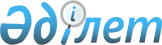 Об утверждении Правил приема в Академию финансовой полиции Агентства финансовой полиции РК
					
			Утративший силу
			
			
		
					Приказ Председателя Агентства финансовой полиции Республики Казахстан от 6 июня 2001 года N 80  Зарегистрировано в Министерстве юстиции Республики Казахстан 3 июля 2001 года за N 1562. Утратил силу приказом Председателя Агентства РК по борьбе с экономической и коррупционной преступностью (финансовая полиция) от 28 июня 2006 года N 108



 


     Сноска. Приказ Председателя Агентства финансовой полиции РК от 6 июня 2001 года N 80  утратил силу приказом Председателя Агентства РК по борьбе с экономической и коррупционной преступностью (финансовая полиция) от 28 июня 2006 года N 


 108 


 (вводится в действие со дня официального опубликования).



       В соответствии с Типовыми правилами приема в высшие учебные заведения Республики Казахстан, утвержденными 
 приказом 
 Министерства образования и науки N 366 от 18 мая 2001 года, приказываю: 



      1. Утвердить прилагаемые Правила приема в Академию финансовой полиции Агентства финансовой полиции Республики Казахстан. 



      2. Кадровым аппаратам Агентства финансовой полиции организовать изучение данного приказа и своевременно довести до сведения поступающих. 



      3. Начальнику Академии финансовой полиции обеспечить прием кандидатов на учебу согласно утвержденным Правилам. 



      4. Считать утратившим силу приказ Комитета налоговой полиции 
 N 51 
 от 25 мая 2000 г.. 



      5. Контроль исполнения данного приказа возложить на Управление кадров (Абильдин Т.К.) и начальника Академии финансовой полиции (Когамов М.Ч.). 




      Председатель Агентства



      генерал-майор   




 Утверждены Приказом Председателя



Агентства финансовой полиции    



от 6 июня 2001 года N 80        




 




Правила






приема в Академию финансовой полиции






Агентства финансовой полиции






 




1. Общие положения






 



      1. Настоящие Правила разработаны в соответствии с 
 приказом 
 Министра образования и науки от 18 мая 2001 года N 366 "Об утверждении внесения изменений и дополнений в приказ Министра образования и науки Республики Казахстан от 25 марта 2000 года N 
 247 
 "Об утверждении Типовых правил приема в высшие учебные заведения Республики Казахстан". 



      2. В Академию финансовой полиции Агентства финансовой полиции Республики Казахстан (далее - Академия) на очную форму обучения принимаются граждане Республики Казахстан, имеющие среднее общее, среднее профессиональное образование, отвечающие требованиям, предъявляемым к сотрудникам финансовой полиции и таможенной службы, годные по состоянию здоровья к службе и учебе. 



      3. Формирование контингента слушателей Академии осуществляется посредством размещения государственного заказа на подготовку кадров. 



      4. Граждане, поступающие в Академию на очное обучение, сдают вступительные экзамены в форме комплексного тестирования. 



      5. Гражданам, прошедшим комплексное тестирование по технологии, разработанной Национальным центром государственных стандартов образования и тестирования Министерства образования и науки Республики Казахстан (далее - НЦГСОиТ) выдаются государственные сертификаты. 



      6. Прием граждан в Академию по утвержденной разнарядке осуществляется в три этапа: 



      на первом этапе приемная комиссия Академии формирует контингент абитуриентов, проводя отбор по медицинским, физическим и психологическим показаниям, с учетом территориального принципа подготовки кадров, 



      на втором этапе Академия проводит вступительные экзамены в форме комплексного тестирования в соответствии с технологией, разработанной НЦГСОиТ,



      на третьем этапе - мандатная комиссия Академии проводит зачисление в число слушателей.



      7. Комплексное тестирование проводится по желанию абитуриентов на казахском или русском языках, в объеме учебных программ среднего общего образования по четырем предметам. Обязательными предметами тестирования являются:



      1) по специальности 021600 "Юриспруденция"



      Всеобщая история (профильный),



      Математика,



      История Казахстана,



      Казахский или русский язык,



      2) по специальности 080100 "Таможенное дело"



      География (профильный),



      Математика,



      История Казахстана,



      Казахский или русский язык.



      8. Количество тестовых заданий по каждому предмету - 30.



      Правильный ответ на каждое тестовое задание оценивается одним баллом.



      9. На комплексное тестирование отводится три астрономических часа.



      10. Пересдача тестирования не разрешается. 



      11. На заочную форму обучения принимаются граждане, имеющие среднее профессиональное или высшее профессиональное образование, на родственные специальности по сокращенным образовательным программам на платной основе. 



      12. Для поступающих на платной основе вступительные экзамены в форме комплексного тестирования проводятся приемной комиссией Академии по технологии, разработанной НЦГСОиТ на специальности, не требующие работы с государственными секретами. 



      Прием в Академию граждан, имеющих среднее профессиональное или высшее профессиональное образование, на родственные специальности по сокращенным образовательным программам на платной основе осуществляется приемной комиссией Академии. Оформление учебных дел данной категории поступающих проводится в Академии.



      Поступающие предоставляют следующие документы: заявление, медицинскую справку по форме 086-У, копию документа об образовании, заверенную приемной комиссией Академии, три фотокарточки размером 3х4.



      Прием документов осуществляется на основании представленного поступающим удостоверения личности.



2. Организация приема



      13. Прием личных дел абитуриентов осуществляется до 15 июля.



      14. Заезд абитуриентов планируется на 21-22 июля.



      15. С 23 по 31 июля приемная комиссия Академии формирует контингент абитуриентов, проводя отбор по медицинским, физическим и психологическим показателям.



      16. 2 августа проводится комплексное тестирование лиц, поступающих в Академию, которое проводится на базе Академии.



      17. Начальник Академии - председатель приемной комиссии имеет право откомандировать поступающего в распоряжение комплектующего органа за нарушение дисциплины и по другим мотивированным основаниям.



      18. Прием личных дел поступающих на заочную форму обучения осуществляется до 30 августа.



3. Проведение тестирования



      19. Комплексное тестирование проводится по технологии, разработанной НЦГСОиТ.



      20. Обработка результатов комплексного тестирования проводится НЦГСОиТ по месту проведения комплексного тестирования.



      21. Результаты комплексного тестирования объявляются в день его проведения.



      22. Коды правильных ответов вывешиваются сразу после окончания тестирования.



      23. По результатам комплексного тестирования каждому участнику выписывается государственный сертификат установленного образца, который выдается региональной комиссией в течение трех суток после тестирования.



      24. Гражданин, не согласный с результатами тестирования, имеет право на обжалование.



      Апелляция подается в региональную комиссию и рассматривается апелляционной комиссией, утверждаемой председателем региональной комиссии, в течение суток после объявления результатов тестирования.



4. Зачисление в Академию



      25. Зачисление в число слушателей Академии производится по решению мандатной комиссии Академии по результатам комплексного тестирования с учетом итогов экзамена по физической подготовке, медицинских и психологических показателей, а также с соблюдением территориального принципа подготовки кадров. 



      26. Зачисление производится 3 августа. 



      27. В случае одинаковых показателей баллов государственных сертификатов преимущественное право на зачисление имеют дети-сироты и дети, оставшиеся без попечения родителей, дети сотрудников финансовой полиции и таможенной службы, погибших или получивших инвалидность при исполнении служебных обязанностей, граждане, имеющие аттестаты или дипломы с отличием, затем по общему конкурсу. 



      28. Граждане, награжденные знаком "Алтын белгi" и выпускники организаций образования, дающих среднее общее, начальное профессиональное и среднее профессиональное образование, являющиеся победителями республиканских и международных олимпиад и научных соревнований по предметам, соответствующим специальностям "Юриспруденция" и "Таможенное дело" (награжденные дипломами I, II, III степени) текущего года, принимаются в Академию без сдачи вступительных экзаменов в форме комплексного тестирования.



      29. Не допускаются к зачислению в состав слушателей Академии абитуриенты, набравшие по сумме при комплексном тестировании менее 40 баллов.



      30. Решение приемной комиссии о зачислении на учебу оформляется приказом начальника Академии. Выписка из приказа является основанием для откомандирования лиц, принятых на обучение с отрывом от работы, предоставления отпусков и других льгот для лиц, поступивших на заочное обучение.



      31. Граждане, не зачисленные в число слушателей Академии, откомандировываются в распоряжение комплектующих органов с возвращением личных дел и указанием причины их незачисления.



      32. По итогам приема Академия предоставляет следующую отчетность:



      1) в Агентство финансовой полиции в недельный срок:



      итоговый текстовый отчет по организации и проведению приема, 



      копии приказов о зачислении,



      2) в Министерство образования и науки Республики Казахстан в десятидневный срок:



      информацию по установленным формам и срокам,



      итоговый текстовый отчет по организации и проведению приема,



      копии приказов о зачислении.

					© 2012. РГП на ПХВ «Институт законодательства и правовой информации Республики Казахстан» Министерства юстиции Республики Казахстан
				